St. George Hotel & Golf Resort 4*Отель St. George Hotel & Golf Resort элегантен, красив и роскошен. В сочетании с культурным наследием города Пафос он представляет собой идеальное место для проведения досуга. Комфортные условия отеля подходят как для отдыха, так и для деловых встреч. Расположенный прямо на пляже села Хлоракас, отельSt. George находится на 7 гектарах земли, треть из которых являются ландшафтными садами. Отель граничит с холмами с одной стороны и Средиземным морем с его великолепными закатами с другой. Вдали от туристического центра это место идеально подходит для тех, кто ищет покой и отдых. В этом 4-звездочном отеле гостям предлагается все для беззаботного стильного отдыха.Отель располагаются в 5 минутах от живописной гавани Пафоса и в 20 минутах от аэропорта. Часовня и Лодка Св. Георгия - это две исторических достопримечательности в этом районе, которые являются неотъемлемой частью территории отеля.

Отель St. George предлагает роскошь, которую вы заслуживаете, множество услуг и необходимых кулинарных наслаждений, а также эксклюзивный дизайн. Отель был заново открыт после ремонта, который включил в том числе совершенно новое и ультрасовременное спа "SENSPA" в стиле римских бань, со всеми ожидаемые удобствами. Здесь гости могут путешествовать из одного мира красоты к другому и побаловать себя процедурами из тропической Амазонки, экзотических Азии и Полинезии или таинственного Востока и тонизирующей Атлантики.Отель St. George Hotel & Golf Resort элегантен, красив и роскошен. В сочетании с культурным наследием города Пафос он представляет собой идеальное место для проведения досуга. Комфортные условия отеля подходят как для отдыха, так и для деловых встреч.

Откройте любое окно вашего отеля и тысячелетняя история предстанет прямо перед вашими глазами. С лучшими видами в городе Пафос, отель с его бесконечным широким горизонтом подарит вам потрясающее впечатление на всю жизнь. Вам нужно просто наслаждаться!Удобства в отеле St. George HotelНомера в St. George HotelРестораны в St. George HotelДосуг в St. George HotelПравила St. George Hotel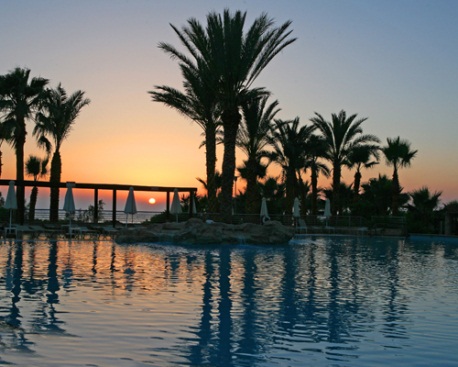 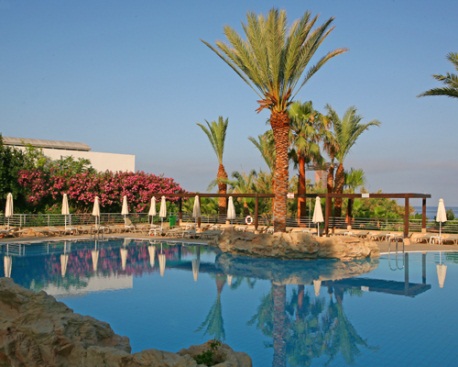 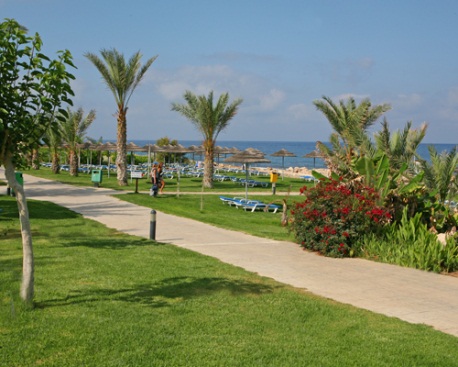 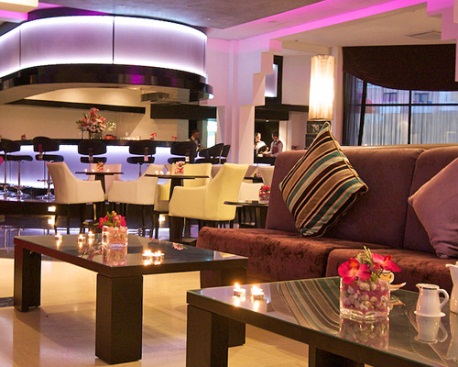 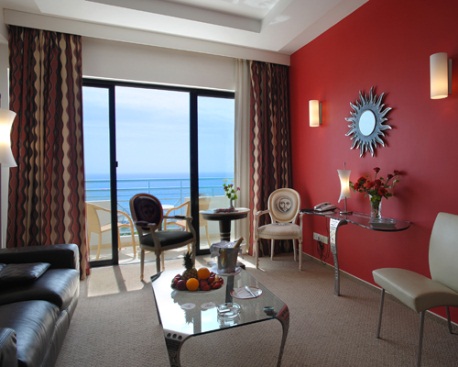 